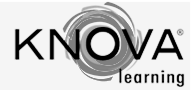 ENROLLMENT APPLICATION	STUDENT INFORMATIONPRIMARY CONTACT INFORMATIONADDITIONAL EMERGENCY CONTACTSSide 1 of 2PREVIOUS SCHOOL INFORMATIONSIBLING INFORMATIONWill a sibling of the applicant be applying to this school for this school year? ❑Yes   ❑ No(If you answered “Yes” to this question, please submit an application for each sibling)MEDICAL INFORMATIONTo the best of my knowledge, the above information is correct and complete. In the event of a change of address, phone, name, etc. I will contact the school.STATEMENT OF NON-DISCRIMINATION KNOVA Learning School admits students of any race, color, national, and ethnic origin, income level or gender and grants to them all the rights, privileges, programs, and activities generally accorded or made available to students at the school. It does not discriminate on the basis of race, color, national and ethnic origin, income level or gender in the administration of its educational policies, admission policies, and school-administered programs.Side 2 of 2Student NameJr/Sr/IIIFIRSTFIRSTFIRSTMIMILASTLASTLASTLASTLASTNickname (if applicable):Nickname (if applicable):Nickname (if applicable):Date of BirthDate of BirthDate of Birth❑Female    ❑Male❑Female    ❑MaleHome AddressStreet Address & Apartment NumberStreet Address & Apartment NumberStreet Address & Apartment NumberStreet Address & Apartment NumberStreet Address & Apartment NumberCityCityCityCityState          ZipState          ZipState          ZipPhone NumberGrade enteringGrade enteringGrade entering❑K   ❑1   ❑2   ❑3   ❑4   ❑5❑K   ❑1   ❑2   ❑3   ❑4   ❑5❑K   ❑1   ❑2   ❑3   ❑4   ❑5❑K   ❑1   ❑2   ❑3   ❑4   ❑5Race/Ethnicity❑American Indian/Alaskan Native   ❑Asian   ❑Black or African American   ❑Hispanic/Latino  ❑White   ❑Other ________________  ❑American Indian/Alaskan Native   ❑Asian   ❑Black or African American   ❑Hispanic/Latino  ❑White   ❑Other ________________  ❑American Indian/Alaskan Native   ❑Asian   ❑Black or African American   ❑Hispanic/Latino  ❑White   ❑Other ________________  ❑American Indian/Alaskan Native   ❑Asian   ❑Black or African American   ❑Hispanic/Latino  ❑White   ❑Other ________________  ❑American Indian/Alaskan Native   ❑Asian   ❑Black or African American   ❑Hispanic/Latino  ❑White   ❑Other ________________  ❑American Indian/Alaskan Native   ❑Asian   ❑Black or African American   ❑Hispanic/Latino  ❑White   ❑Other ________________  ❑American Indian/Alaskan Native   ❑Asian   ❑Black or African American   ❑Hispanic/Latino  ❑White   ❑Other ________________  ❑American Indian/Alaskan Native   ❑Asian   ❑Black or African American   ❑Hispanic/Latino  ❑White   ❑Other ________________  ❑American Indian/Alaskan Native   ❑Asian   ❑Black or African American   ❑Hispanic/Latino  ❑White   ❑Other ________________  ❑American Indian/Alaskan Native   ❑Asian   ❑Black or African American   ❑Hispanic/Latino  ❑White   ❑Other ________________  ❑American Indian/Alaskan Native   ❑Asian   ❑Black or African American   ❑Hispanic/Latino  ❑White   ❑Other ________________  ❑American Indian/Alaskan Native   ❑Asian   ❑Black or African American   ❑Hispanic/Latino  ❑White   ❑Other ________________  Child lives withChild lives withChild lives with❑Both Parents   ❑Mother   ❑Father   ❑Grandparent   ❑Guardian   ❑Foster Parent    ❑Other❑Both Parents   ❑Mother   ❑Father   ❑Grandparent   ❑Guardian   ❑Foster Parent    ❑Other❑Both Parents   ❑Mother   ❑Father   ❑Grandparent   ❑Guardian   ❑Foster Parent    ❑Other❑Both Parents   ❑Mother   ❑Father   ❑Grandparent   ❑Guardian   ❑Foster Parent    ❑Other❑Both Parents   ❑Mother   ❑Father   ❑Grandparent   ❑Guardian   ❑Foster Parent    ❑Other❑Both Parents   ❑Mother   ❑Father   ❑Grandparent   ❑Guardian   ❑Foster Parent    ❑Other❑Both Parents   ❑Mother   ❑Father   ❑Grandparent   ❑Guardian   ❑Foster Parent    ❑Other❑Both Parents   ❑Mother   ❑Father   ❑Grandparent   ❑Guardian   ❑Foster Parent    ❑Other❑Both Parents   ❑Mother   ❑Father   ❑Grandparent   ❑Guardian   ❑Foster Parent    ❑Other❑Both Parents   ❑Mother   ❑Father   ❑Grandparent   ❑Guardian   ❑Foster Parent    ❑Other❑Both Parents   ❑Mother   ❑Father   ❑Grandparent   ❑Guardian   ❑Foster Parent    ❑Other❑Both Parents   ❑Mother   ❑Father   ❑Grandparent   ❑Guardian   ❑Foster Parent    ❑Other❑Both Parents   ❑Mother   ❑Father   ❑Grandparent   ❑Guardian   ❑Foster Parent    ❑Other❑Both Parents   ❑Mother   ❑Father   ❑Grandparent   ❑Guardian   ❑Foster Parent    ❑Other❑Both Parents   ❑Mother   ❑Father   ❑Grandparent   ❑Guardian   ❑Foster Parent    ❑Other❑Both Parents   ❑Mother   ❑Father   ❑Grandparent   ❑Guardian   ❑Foster Parent    ❑OtherFirst Parent/Responsible AdultFirst Parent/Responsible AdultFirst Parent/Responsible AdultFirst Parent/Responsible AdultJr/Sr/IIIFIRSTFIRSTFIRSTFIRSTFIRSTFIRSTFIRSTMIMILASTLASTLASTLASTHome PhoneHome PhoneCell PhoneCell PhoneWork PhoneRelationshipEmail AddressEmail AddressEmail AddressEmail AddressHome AddressHome AddressHome AddressSame as student: ❑Yes ❑NoSame as student: ❑Yes ❑NoSame as student: ❑Yes ❑NoSame as student: ❑Yes ❑NoSame as student: ❑Yes ❑No(If no, please fill in address)(If no, please fill in address)(If no, please fill in address)(If no, please fill in address)(If no, please fill in address)StreetStreetStreetStreetStreetCITYCITYCITYCITYSTATEZIPSecond Parent/Responsible AdultSecond Parent/Responsible AdultSecond Parent/Responsible AdultSecond Parent/Responsible AdultSecond Parent/Responsible AdultSecond Parent/Responsible AdultJr/Sr/IIIFIRSTFIRSTFIRSTFIRSTFIRSTFIRSTFIRSTMIMILASTLASTLASTLASTHome PhoneHome PhoneCell PhoneCell PhoneWork PhoneRelationshipEmail AddressEmail AddressEmail AddressEmail AddressHome AddressHome AddressHome AddressSame as student: ❑Yes ❑NoSame as student: ❑Yes ❑NoSame as student: ❑Yes ❑NoSame as student: ❑Yes ❑NoSame as student: ❑Yes ❑No(If no, please fill in address)(If no, please fill in address)(If no, please fill in address)(If no, please fill in address)(If no, please fill in address)StreetStreetStreetStreetStreetCITYCITYCITYCITYSTATEZIPFIRST CONTACT  - NameFIRST CONTACT  - NameFIRST CONTACT  - NameRelationshipRelationshipHome PhoneHome PhoneCell PhoneCell PhoneWork PhoneWork PhoneCan this person pick up student at schoolCan this person pick up student at schoolCan this person pick up student at schoolCan this person pick up student at schoolCan this person pick up student at schoolCan this person pick up student at school❑Yes ❑No❑Yes ❑No❑Yes ❑No❑Yes ❑No❑Yes ❑No❑Yes ❑NoSECOND CONTACT - NameSECOND CONTACT - NameSECOND CONTACT - NameSECOND CONTACT - NameRelationshipRelationshipHome PhoneCell PhoneCell PhoneWork PhoneWork PhoneCan this person pick up student at schoolCan this person pick up student at schoolCan this person pick up student at schoolCan this person pick up student at schoolCan this person pick up student at schoolCan this person pick up student at school❑Yes ❑No❑Yes ❑No❑Yes ❑No❑Yes ❑No❑Yes ❑No❑Yes ❑NoPlease check any of the following that apply:  Please check any of the following that apply:  ❑ESE/Special Education   ❑504 Plan     ❑ELL/ESL     ❑ESE/Special Education   ❑504 Plan     ❑ELL/ESL     ❑ESE/Special Education   ❑504 Plan     ❑ELL/ESL     ❑ESE/Special Education   ❑504 Plan     ❑ELL/ESL     ❑ESE/Special Education   ❑504 Plan     ❑ELL/ESL     Please check any of the following that apply:  Please check any of the following that apply:  ❑IEP or Other (explain)❑IEP or Other (explain)Name of school previously attendedName of school previously attendedName of school previously attendedAddress of previous schoolSTREETSTREETCITYSTATEZIPSibling’s NameSibling’s NameJr/Sr/IIIGrade LevelGrade LevelFIRSTFIRSTMILASTSibling’s NameSibling’s NameJr/Sr/IIIGrade LevelGrade LevelFIRSTFIRSTMILASTSibling’s NameSibling’s NameJr/Sr/IIIGrade LevelGrade LevelFIRSTFIRSTMILASTSchool staff needs to know when your child has a current ongoing heath problem for which he/she may require help during the school day.School staff needs to know when your child has a current ongoing heath problem for which he/she may require help during the school day.School staff needs to know when your child has a current ongoing heath problem for which he/she may require help during the school day.School staff needs to know when your child has a current ongoing heath problem for which he/she may require help during the school day.School staff needs to know when your child has a current ongoing heath problem for which he/she may require help during the school day.School staff needs to know when your child has a current ongoing heath problem for which he/she may require help during the school day.Medical ConditionsLife Threatening ? ❑ Yes   ❑NoLife Threatening ? ❑ Yes   ❑NoI object to medical treatment❑ Yes   ❑No❑ Asthma    ❑Seizures    ❑Heart Condition    ❑Diabetes    ❑Serious Allergies❑ Asthma    ❑Seizures    ❑Heart Condition    ❑Diabetes    ❑Serious Allergies❑ Asthma    ❑Seizures    ❑Heart Condition    ❑Diabetes    ❑Serious Allergies❑ Asthma    ❑Seizures    ❑Heart Condition    ❑Diabetes    ❑Serious Allergies❑ Asthma    ❑Seizures    ❑Heart Condition    ❑Diabetes    ❑Serious Allergies❑ Asthma    ❑Seizures    ❑Heart Condition    ❑Diabetes    ❑Serious AllergiesList current allergies, medications, limitations:List current allergies, medications, limitations:Is there a court order that restricts either parent from contact with this student?❑ Yes   ❑NoIf such a court order exists, it is the Parent/Guardian’s responsibility to provide a copy of the court order to the school.  It must be on file in the school’s office.If such a court order exists, it is the Parent/Guardian’s responsibility to provide a copy of the court order to the school.  It must be on file in the school’s office.SIGNATURE OF PARENT / LEGAL GUARDIANDATEFIRSTMILAST